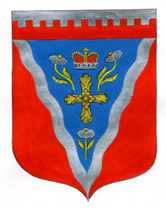 Администрациямуниципального образования Ромашкинское сельское поселениемуниципального образования Приозерский муниципальный район Ленинградской областиП О С Т А Н О В Л Е Н И Еот  15  октября  2019 года                                                                                        № 281/1                          «Об утверждении Перечня муниципальных программ муниципального образования Ромашкинское сельское поселение муниципального образования Приозерский муниципальный район Ленинградской области»В соответствии со статьями 172, 179 Бюджетного кодекса Российской Федерации, администрация муниципального образования Ромашкинское сельское поселение муниципального образования Приозерский муниципальный район Ленинградской области ПОСТАНОВЛЯЕТ:1. Утвердить Перечень муниципальных программ муниципального образования Ромашкинское сельское поселение муниципального образования Приозерский муниципальный район Ленинградской области (Приложение).2. Настоящее постановление разместить на официальном сайте администрации муниципального образования Ромашкинское сельское поселение муниципального образования Приозерский муниципальный район Ленинградской области.3. Контроль за исполнением постановления оставляю за собой.Глава администрации                                                                                            С. В. ТанковИсп. Логинова О. Н. Разослано: дело-2, прокуратура -1Утвержденпостановлением администрациимуниципального образования Ромашкинскоесельское поселение от 15.10.2019 года № 281/1(Приложение)Перечень муниципальных программ муниципального образования Ромашкинское сельское поселение МО Приозерский муниципальный район Ленинградской областиНаименование программыОтветственный исполнительОсновные направления социально-экономического развития и реализуемые подпрограммы1.Развитие культуры и физической культуры в муниципальном образовании Ромашкинское сельское поселение муниципального образования Приозерский муниципальный район Ленинградской области на 2020-2022годыМКУК Ромашкинское клубное объединениеОсновные направления:Мероприятия муниципальной программы:- Организация культурно-досуговой деятельности на территории муниципального образования;-Сохранение и развитие народной культуры и самодеятельного творчества;- Развитие и модернизация библиотечного дела в муниципальном образовании;-Развитие физической культуры в муниципальном образовании.2.Развитие автомобильных дорог муниципального образования Ромашкинское сельское поселение муниципального образования Приозерский муниципальный район Ленинградской области на 2020-2022 годыАдминистрация муниципального образования Ромашкинское сельское поселение муниципального образования Приозерский муниципальный район Ленинградской областиОсновные направления:Мероприятия муниципальной программы:-   Содержание автомобильных дорог;-    Ремонт автомобильных дорог;-    Капитальный ремонт и ремонт дворовых территорий;- Повышение безопасности дорожного движения в муниципальном образовании.3.Благоустройство территории муниципального образования Ромашкинское сельское поселение муниципального образования Приозерский муниципальный район Ленинградской области на 2020-2022годыАдминистрация муниципального образования Ромашкинское сельское поселение муниципального образования Приозерский муниципальный район Ленинградской областиОсновные направления:Мероприятия муниципальной программы:-Уличное освещение;- Благоустройство и озеленение;- Прочие мероприятия по благоустройству;- Охрана окружающей среды;- Организация и содержание мест захоронения;-Грантовая поддержка местных инициатив граждан «Благоустройство территории перед ДК п. Суходолье в рамках получения гранта на поддержку местных инициатив граждан, проживающих в сельской местности, в 2020 году».4. Обеспечение устойчивого функционирования и развития коммунальной инфраструктуры и повышение энергоэффективности в муниципальном образовании Ромашкинское сельское поселение муниципального образования Приозерский муниципальный район Ленинградской области на 2020 -2022 годы»Администрация муниципального образования Ромашкинское сельское поселение муниципального образования Приозерский муниципальный район Ленинградской областиОсновные направления:Подпрограммы муниципальной парограммы:- Подпрограмма 1: Энергосбережение и повышение энергетической эффективности;- Подпрограмма 2: Газификация муниципального образования Ромашкинское сельское поселения;- Подпрограмма 3: Поддержка преобразований в жилищно-коммунальной сфере на территории муниципального образования в целях обеспечения бытового обслуживания населения, отвечающего стандартам качества бытового обслуживания муниципального образования Ромашкинское сельское поселение.5.Обеспечение качественным жильем граждан на территории муниципального образования Ромашкинское сельское поселение муниципального образования Приозерский муниципальный район Ленинградской области на 2020-2022 годыАдминистрация муниципального образования Ромашкинское сельское поселение муниципального образования Приозерский муниципальный район Ленинградской областиОсновные направления:Подпрограммы муниципальной парограммы:- Подпрограмма 1: Развитие инженерной и социальной инфраструктуры в районах массовой жилой застройки;- Подпрограмма 2: Оказание поддержки гражданам, пострадавшим в результате пожара муниципального жилого фонда.6.Развитие муниципальной службы в муниципальном образовании    Ромашкинское сельское поселение муниципального образования Приозерский муниципальный район Ленинградской области 2020-2022 годыАдминистрация муниципального образования Ромашкинское сельское поселение муниципального образования Приозерский муниципальный район Ленинградской областиОсновные направления:Мероприятия муниципальной программы:-Мероприятия по поддержке развития муниципальной службы7.Устойчивое общественное развитие в муниципальном образовании    Ромашкинское сельское поселение муниципального образования Приозерский муниципальный район Ленинградской области 2020-2022 годыАдминистрация муниципального образования Ромашкинское сельское поселение муниципального образования Приозерский муниципальный район Ленинградской областиОсновные направления:Мероприятия муниципальной программы:-Государственная поддержка проектов местных инициатив граждан» в соответствии с областным законом Ленинградской области  от 28.12.2018 № 147-оз «О старостах сельских населенных пунктов Ленинградской области и содействии участию населения в осуществлении местного самоуправления в иных формах на частях территорий муниципальных образований Ленинградской области;-Государственная поддержка проектов местных инициатив граждан» в соответствии с областным законом от от 15 января 2018 года № 03-оз "О содействии участию населения в осуществлении местного самоуправления в иных формах на территориях административных центров муниципальных образований Ленинградской области;- уничтожение борщевика Сосновского на территориях населенных пунктов муниципального образования.8.Формирование комфортной городской среды на территории муниципального образования Ромашкинское сельское поселение на 2018-2022 годы»Администрация муниципального образования Ромашкинское сельское поселение муниципального образования Приозерский муниципальный район Ленинградской областиОсновные направления:Мероприятия муниципальной программы:- Благоустройство дворовых территорий.- Благоустройство общественных территорий.9.Противодействие коррупции в администрации муниципального образования Ромашкинское сельское поселение муниципального образования Приозерский муниципальный район Ленинградской области на 2020-2022 год»Администрация муниципального образования Ромашкинское сельское поселение муниципального образования Приозерский муниципальный район Ленинградской областиОсновные направления:Мероприятия муниципальной программы:-. Организационно-правовые меры по реализации антикоррупционной политики- Антикоррупционная экспертиза муниципальных правовых актов- Внедрение антикоррупционных механизмов в рамках реализации кадровой политики- Оптимизация системы закупок для муниципальных нужд- Антикоррупционный мониторинг- Антикоррупционная пропаганда и информирование населения о реализации государственной политики в области противодействия коррупции в администрации10.Формирование законопослушного поведения участников дорожного движения в муниципальном образовании Ромашкинское сельское поселение муниципального образования Приозерский муниципальный район Ленинградской областиАдминистрация муниципального образования Ромашкинское сельское поселение муниципального образования Приозерский муниципальный район Ленинградской областиОсновные направления:Мероприятия муниципальной программы:- Сокращение дорожно-транспортных происшествий и тяжести их последствий;                                   - повышение безопасности дорожного движения;-Количество ДТП, с участием несовершеннолетних;            -Число детей погибших в ДТП                                          -Доля учащихся (воспитанников) задействованных в мероприятиях по профилактике ДТП11. Развитие и поддержка малого предпринимательства в муниципальном образовании Ромашкинское сельское поселение муниципального образования Приозерский муниципальный район Ленинградской области на 2020 – 2022 годы»Администрация муниципального образования Ромашкинское сельское поселение муниципального образования Приозерский муниципальный район Ленинградской областиОсновные направления:Мероприятия муниципальной программы:-Развитие и поддержка малого предпринимательства в муниципальном образовании